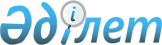 "Республикалық маңызы бар ерекше қорғалатын табиғи аумақтардың тізбесін бекіту туралы" Қазақстан Республикасы Үкіметінің 2017 жылғы 26 қыркүйектегі № 593 қаулысына өзгеріс енгізу туралыҚазақстан Республикасы Үкіметінің 2018 жылғы 24 желтоқсандағы № 865 қаулысы.
      Қазақстан Республикасының Үкіметі ҚАУЛЫ ЕТЕДІ:
      1. "Республикалық маңызы бар ерекше қорғалатын табиғи аумақтардың тізбесін бекіту туралы" Қазақстан Республикасы Үкіметінің 2017 жылғы 26 қыркүйектегі № 593 қаулысына (Қазақстан Республикасының ПҮАЖ-ы, 2017 ж., № 42-43, 290-құжат) мынадай өзгеріс енгізілсін:
      көрсетілген қаулымен бекітілген республикалық маңызы бар ерекше қорғалатын табиғи аумақтардың тізбесінде:
      "Алматы қаласы" деген бөлімде реттік нөмірі 37-жол алып тасталсын.
      2. Алматы қаласының әкімдігі Қазақстан Республикасының заңнамасында белгіленген тәртіппен "Баум тоғайы" мемлекеттік табиғат ескерткішін жергілікті маңызы бар мемлекеттiк табиғи-қорық қоры объектiлерiнiң тiзбесiне енгізуді қамтамасыз етсін.
      3. Осы қаулы алғашқы ресми жарияланған күнінен кейін күнтізбелік он күн өткен соң қолданысқа енгізіледі.
					© 2012. Қазақстан Республикасы Әділет министрлігінің «Қазақстан Республикасының Заңнама және құқықтық ақпарат институты» ШЖҚ РМК
				
      Қазақстан Республикасының
Премьер-Министрі

Б. Сағынтаев
